УБИ версия 3.1. 220109. 220302-16##Исправлены выявленные ошибкиУБИ версия 3.1. 220109. 220303-15##1) Оптимизация работы УБИ_ДС_ЗаявкаНаПлатеж и заполнения назначения платежа;2) Подключение УБИ_УД_КорректировкаПозиций к РД;3) Донастройка правд доступа к справочникам по подсистемам;4) В Основные формы списка УДС добавлена ссылка, где удобства настройки пользователем формы под себя;5) Добавлена кнопка обновления схемы визирования в РД;6) Добавлена кнопка Свернуть дерево в УБИ_КУУ_Контроль;7) Доработан механизм настройки Управляемый и обычный интерфейсы (УБИ).
Появилась возможность изменить название подсистем для интерфейса.8) Добавлен новый шаблон для заполнения налоговых реквизитов в БП 3.0 КОРП;9) Доработан вывод перечисления в форме выбора реквизитов;УБИ версия 3.1. 220109. 220305-14##Исправлены выявленные ошибкиУБИ версия 3.1. 220109. 220309-16##1) Запрет копирования бюджета созданного в другом режиме приложения.2) Корректировка ролей (Убрано право интерактивного удаления бюджета).3) Изменен алгоритм обработки копирования бюджета для работы в тонком клиенте.4) Исправлены ошибки.УБИ версия 3.1. 220109. 220310-15##Лимитирование в УЗ. Загрузка данных из бюджетирования в план закупок.Примечание: Для возможности загрузки данных из бюджетирования
в справочнике "УЗ: Виды операций закупок (УБИ)"
для плана нужно добавить сервис и для этого сервиса установить флаг "Загрузка из БЮ".- Исправлены ошибки обмена данными между формой документа и подчиненной документа,
связанные с копированием объектов форм.УБИ версия 3.1. 220109. 220314-13##В справочнике "Объекты периодических начислений (УБИ)" скорректировано заполнение реквизита формы "Сценарий".1) Исправлена ошибка редактора процедур;2) Исправлена ошибка добавления новый субконто в Вид договора УД;3) Добавлены права на новый справочник УЗ;4) Добавлена возможность согласовывать визы предсогласование вне зависимости от фактического исполнителя администратору маршрута;5) Доработан механизм доступа к договорам по ЦР. Появилась возможность доступ по ЦР только на просмотр;6) Рефакторинг кода и возможность многострочного выбора в списке справочника УБИ_БЮ_КлассификаторАналитики;3. Добавлен новый справочник «УБИ_ОО_АльтернативныеВариантыКомпонент».1) Добавлен справочник для настройки компонент, имеющих альтернативные варианты или версии.2) Добавлен предопределенный элемент «Настройка связи счетов».1. Исправлена ошибка при записи скопированного документа;2. Исправлена ошибка при создании нового документа.УБИ версия 3.1. 220109. 220317-11##- Скорректировано заполнение сценария в справочнике "УБИ_ПН_Объекты".2.      Завершена разработка справочника «УБИ_ОО_АльтернативныеВариантыКомпонент».УБИ версия 3.1. 220109. 220321-14##- В секции бюджета добавлена возможность заполнить центры ответственности
на основе структуры бюджета (Для тех ордеров, у которых ЦО не заполнен).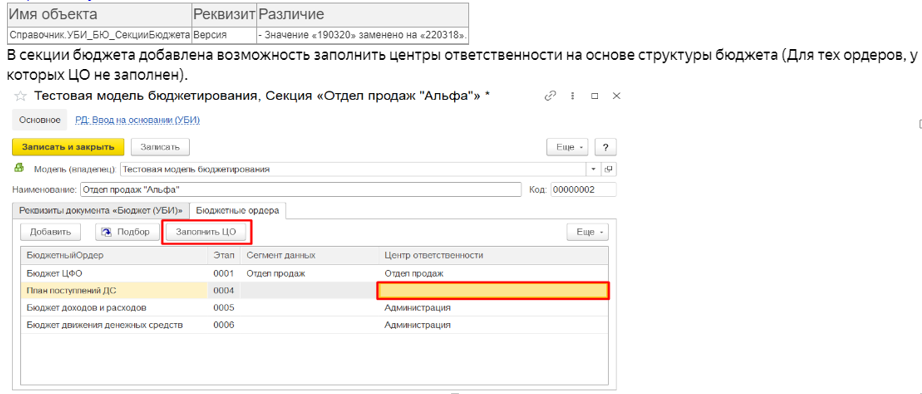 1) Добавлен новый документ "заявка на поставку по договору";2) Добавлена функция изменения значений колонки таблицы для документа "специальный регистратор";3) Обновлён интерфейс в соответствии с новым документом;4) В УЗ_Сервер изменена функция ИмяДокументаПоВиду в соответствии с новым документом;5) Обновлено перечисление УЗ_ВидыДокументов в соответствии с новым документом;6) В ВидыОперацийПоставки добавлен новый реквизит для связи с видами  операции УЗ;УБИ версия 3.1. 220109. 220322-11##1) Изменения в выгрузке/загрузке трансопераций через веб-сервис;2) В форму загрузки данных из excel добавлен флаг "Очищать табличную часть". При установленном флаге в документе УБИ_ДС_ЗаявкаНаПлатеж перед загрузкой очищается табличная часть.1) Справочник «УБИ_ОО_ВидыИтераторов».- Добавлен третий вариант источника данных «Объединение». Объединение нескольких видов итератора.- Исправлены ошибки по тесту от Алена Свинаренко от 09.03.2022.2) Справочник «УБИ_ОО_ЗапросДанных».- Добавлена защита в дерево связей от переноса родительского узла в дочерний.- Исправлена ошибка отсутствия вкладки «Связи» при выборе полей с помощью двойного клика.3) Отчет «УБИ_ОО_АналитическийОтчет».- Добавлена возможность работы с вариантами вида итераторов «Excel» и «Объединение».- Исправлены ошибки по тесту от Алена Свинаренко от 09.03.2022.4) Справочник «УБИ_СС_МакетыПисем».- Из макетов визирования для виз с пометкой «ПодписыватьЭЦП» теперь автоматически убираются кнопки визирования.5) Справочник «УБИ_ПФ_Панели».- Полностью удалено автоматическое обновление панели функции при настройке ее элементов. Обновление происходит только по кнопке обновить.6) Справочник «УБИ_БЮ_ВидыОперацийАктуализации», Документ «УБИ_СпециальныйРегистратор», Справочник «УБИ_ОО_ОбработкаДанныхИтератора», Регистр сведений «УБИ_ДС_ЛЗ_Лимиты», Общий модуль «УБИ_УЗ_Клиент».- Объекты доработаны под новый вариант итератора «Объединение».УБИ версия 3.1. 220109. 220328-14##- Добавлена дополнительная проверка настроек доступа при открытии бюджетного ордер.- Добавлена возможность скрывать картинки таблиц в бюджетном ордере. Настройка выполняется в элементе справочника "УБИ_БЮ_ВидыБюджетныхОрдеров".1) Исправлены ошибки в документе "заявка на поставку по договору";2) Добавлена пользовательская настройка обязательности прикрепления файла;3) Изменен регистр УБИ_УЗ_Данные, добавлен тип ЗаявкаНаПоставкуПоДоговору;УБИ версия 3.1. 220109. 220330-17##- Исправлена ошибка синхронизации классификатора аналитики
(Игнорировался флаг "Пометить на удаление старые элементы классификатора").- Упр. операция помечается на удаление, если помечен на удаление документ-основание
(При условии отсутствия ручных корректировок и фиксации проводок).УБИ версия 3.1. 220109. 220330-13##1) Доработан механизм регистрации ДС для возможности работать с валютными формулами;2) Доработаны настрой Пред и Пост согласования в РД;3) Исправлена ошибка получения настроек пользователя "Разрешить превышать сумму по позиции договора на %";4) Добавлен отбор по СО в Одиночный платежный ордер;5) Добавлен вывод Суммы договора с учетом всех корректировок в журнала;6) Исправлен ряд других мелких ошибок;УБИ версия 3.1. 220109. 220330-17##- Исправлена ошибка синхронизации классификатора аналитики
(Игнорировался флаг "Пометить на удаление старые элементы классификатора").- Упр. операция помечается на удаление, если помечен на удаление документ-основание
(При условии отсутствия ручных корректировок и фиксации проводок).ВНИМАНИЕ! Версия УБИ версия 3.1. 210729 может использоваться на платформе 1С не ниже 8.3.18!ИмяОбъектаРеквизитРазличиеДокумент.УБИ_МП_НастройкаСвязиСчетовВерсия- Значение «220228» заменено на «220302».ОбщийМодуль.УБИ_ОО_КлиентВерсия- Значение «220210» заменено на «220302».РегистрСведений.УБИ_МП_НастройкаСвязиСчетовВерсия- Значение «201210» заменено на «220302».ВНИМАНИЕ! Версия УБИ версия 3.1. 210729 может использоваться на платформе 1С не ниже 8.3.18!ИмяОбъектаРеквизитРазличиеДокумент.ТС_ПоступленияОтПоставщикаВерсия- Значение «211215» заменено на «220302».Документ.УБИ_ДС_ЗаявкаНаПлатежВерсия- Значение «220201» заменено на «220302».Документ.УБИ_ДС_ПлатежныйОрдерВерсия- Значение «220120» заменено на «220302».Документ.УБИ_КУУ_КонтрольВерсия- Значение «211111» заменено на «220302».Документ.УБИ_РД_ВизаДокументаВерсия- Значение «210208» заменено на «220302».Документ.УБИ_РД_ПрикрепленныеФайлыВерсия- Значение «210208» заменено на «220302».Документ.УБИ_УД_КорректировкаПозицийВерсия- Значение «210825» заменено на «220302».Документ.УБИ_УД_МетадоговорВерсия- Значение «211203» заменено на «220302».Документ.УБИ_УД_ЧастьДоговораВерсия- Значение «220201» заменено на «220302».Обработка.УБИ_Интерфейс_ОбщийВерсия- Значение «220120» заменено на «220221».ОбщийМодуль.УБИ_РД_СерверВерсия- Значение «210210» заменено на «220302».ОбщийМодуль.УБИ_Реквизиты_ГОКСВерсия- Значение «210325» заменено на «220302».ОбщийМодуль.УБИ_ХХ_КлиентВерсия- Значение «211207» заменено на «220302».ОпределяемыйТип.УБИ_РД_ОбъектыВерсия- Значение «211203» заменено на «220302».ПодпискаНаСобытие.УБИ_РД_КонтрольИзменения_Документ_ПередЗаписьюВерсия- Значение «211203» заменено на «220302».ПодпискаНаСобытие.УБИ_РД_КонтрольИзменения_Объект_ПередУдалениемВерсия- Значение «201202» заменено на «220302».ПодпискаНаСобытие.УБИ_РД_КонтрольИзменения_Объект_ПриЗаписиВерсия- Значение «201202» заменено на «220302».РегистрСведений.УБИ_РД_МО_МестоположениеОригиналаВерсия- Значение «200828» заменено на «220302».РегистрСведений.УБИ_РД_СостояниеДокументаВерсия- Значение «210825» заменено на «220302».Справочник.УБИ_ДС_ВидыПлатежныхОперацийВерсия- Значение «210208» заменено на «220302».Справочник.УБИ_РД_ПорядокВизированияВерсия- Значение «211110» заменено на «220302».Справочник.УБИ_УправляемыйИнтерфейсВерсия- Значение «211021» заменено на «220302».ФункциональнаяОпция.УБИ_Доступ_УЗВерсия- Значение «211108» заменено на «220302».ВНИМАНИЕ! Версия УБИ версия 3.1. 210729 может использоваться на платформе 1С не ниже 8.3.18!ИмяОбъектаРеквизитРазличиеДокумент.УБИ_МП_НастройкаСвязиСчетовВерсия- Значение «220302» заменено на «220305».ОбщийМодуль.УБИ_ОО_СерверВерсия- Значение «220225» заменено на «220305».РегистрСведений.УБИ_МП_НастройкаСвязиСчетовВерсия- Значение «220302» заменено на «220305».ВНИМАНИЕ! Версия УБИ версия 3.1. 210729 может использоваться на платформе 1С не ниже 8.3.18!ИмяОбъектаРеквизитРазличиеДокумент.УБИ_БЮ_БюджетВерсия- Значение «211217» заменено на «220305».Документ.УБИ_МП_НастройкаСвязиСчетовВерсия- Значение «220305» заменено на «220309».Роль.УБИ_ПолныеПраваВерсия- Значение «220207» заменено на «220305».Роль. ПолныеПраваВерсия- Значение «220207» заменено на «220305».ВНИМАНИЕ! Версия УБИ версия 3.1. 210729 может использоваться на платформе 1С не ниже 8.3.18!ИмяОбъектаРеквизитРазличиеДокумент.УБИ_МП_НастройкаСвязиСчетовВерсия- Значение «220309» заменено на «220310».Документ.УБИ_УЗ_ЗаявкаНаЗакупкуВерсия- Значение «201202» заменено на «220309».Документ.УБИ_УЗ_ЗаявкаНаПоставкуВерсия- Значение «201202» заменено на «220309».Документ.УБИ_УЗ_ПланЗакупокВерсия- Значение «201202» заменено на «220309».ОбщаяКартинка.УБИ_УЗ_ЗаполнениеПоБЮВерсия- Добавлены: «220309».ОбщийМодуль.УБИ_УЗ_КлиентВерсия- Значение «200523» заменено на «220309».ОбщийМодуль.УБИ_УЗ_СерверВерсия- Значение «200523» заменено на «220309».Перечисление.УБИ_УЗ_ВидыЛимитированияВерсия- Добавлены: «220309».Подсистема.УБИ_УЗВерсия- Значение «211021» заменено на «220309».РегистрСведений.УБИ_УЗ_ДанныеВерсия- Значение «191223» заменено на «220309».Справочник.УБИ_УЗ_ВидыОперацийЗакупокВерсия- Значение «200213» заменено на «220309».Справочник.УБИ_УЗ_ЗакладкиОперацийВерсия- Значение «200523» заменено на «220309».Справочник.УБИ_УЗ_ЗаполнениеИзБЮВерсия- Добавлены: «220309».ВНИМАНИЕ! Версия УБИ версия 3.1. 210729 может использоваться на платформе 1С не ниже 8.3.18!ИмяОбъектаРеквизитРазличиеДокумент.УБИ_ДС_ПлатежныйОрдерВерсия- Значение «220302» заменено на «220312».Документ.УБИ_УД_ЧастьДоговораВерсия- Значение «220302» заменено на «220312».Обработка.УБИ_Интерфейс_ОбщийВерсия- Значение «220221» заменено на «220313».Обработка.УБИ_ОО_РедакторПроцедурВерсия- Значение «211230» заменено на «220312».ОбщийМодуль.УБИ_МК_СерверВерсия- Значение «211216» заменено на «220312».ОбщийМодуль.УБИ_РД_СерверВерсия- Значение «220302» заменено на «220312».Роль.УБИ_ПолныеПраваВерсия- Значение «220305» заменено на «220312».Роль.УБИ_РМ_УЗ_ОператорВерсия- Значение «211110» заменено на «220312».Справочник.УБИ_БЮ_КлассификаторАналитикиВерсия- Значение «220210» заменено на «220312».Справочник.УБИ_ОО_АльтернативныеВариантыКомпонентВерсия- Добавлены: «220313».Справочник.УБИ_ПН_ОбъектыВерсия- Значение «201210» заменено на «220311».Справочник.УБИ_УД_ВидыДоговоровВерсия- Значение «200929» заменено на «220312».Справочник.УБИ_УД_ДоступВерсия- Значение «170522» заменено на «220312».Справочник.УБИ_УД_ПунктыДоговоровВерсия- Значение «211216» заменено на «220312».Справочник.УБИ_ПН_ОбъектыДокумент.УБИ_ДС_ПлатежныйОрдерДокумент.УБИ_УД_ЧастьДоговораОбработка.УБИ_ОО_РедакторПроцедурОбщийМодуль.УБИ_МК_СерверОбщийМодуль.УБИ_РД_СерверРоль.УБИ_ПолныеПраваРоль.УБИ_РМ_УЗ_ОператорСправочник.УБИ_БЮ_КлассификаторАналитикиСправочник.УБИ_УД_ВидыДоговоровСправочник.УБИ_УД_ДоступСправочник.УБИ_УД_ПунктыДоговоровИмяОбъектаРеквизитРазличиеОбщийМодуль.УБИ_РД_СерверВерсия- Значение «220312» заменено на «220315».Документ.УБИ_УЗ_ЗаявкаНаЗакупкуВерсия- Значение «220309» заменено на «220315».Документ.УБИ_УЗ_ЗаявкаНаПоставкуВерсия- Значение «220309» заменено на «220315».Документ.УБИ_УЗ_ПланЗакупокВерсия- Значение «220309» заменено на «220315».ВНИМАНИЕ! Версия УБИ версия 3.1. 210729 может использоваться на платформе 1С не ниже 8.3.18!ИмяОбъектаРеквизитРазличиеПодсистема.УБИ_ООВерсия- Значение «220207» заменено на «220316».Справочник.УБИ_ОО_АльтернативныеВариантыКомпонентВерсия- Значение «220313» заменено на «220316».Справочник.УБИ_ПН_ОбъектыВерсия- Значение «220311» заменено на «220317».ВНИМАНИЕ! Версия УБИ версия 3.1. 210729 может использоваться на платформе 1С не ниже 8.3.18!ИмяОбъектаРеквизитРазличиеДокумент.УБИ_СпециальныйРегистраторВерсия- Значение «210602» заменено на «220317».Документ.УБИ_УЗ_ЗаявкаНаЗакупкуВерсия- Значение «220309» заменено на «220315».Документ.УБИ_УЗ_ЗаявкаНаПоставкуВерсия- Значение «220309» заменено на «220315».Документ.УБИ_УЗ_ЗаявкаНаПоставкуПоДоговоруВерсия- Добавлены: «220317».Документ.УБИ_УЗ_ПланЗакупокВерсия- Значение «220309» заменено на «220315».Обработка.УБИ_Интерфейс_ПрофВерсия- Значение «211027» заменено на «220317».ОбщийМодуль.УБИ_УЗ_СерверВерсия- Значение «220309» заменено на «220317».Перечисление.УБИ_УЗ_ВидыДокументовВерсия- Значение «190122» заменено на «220317».Подсистема.УБИ_УЗВерсия- Значение «220309» заменено на «220317».Роль.УБИ_ПолныеПраваВерсия- Значение «220312» заменено на «220317».Роль.УБИ_РМ_УЗ_ОператорВерсия- Значение «220312» заменено на «220317».Справочник.УБИ_БЮ_СекцииБюджетаВерсия- Значение «211021» заменено на «220318».Справочник.УБИ_УД_ВидыОперацийПоставкиВерсия- Значение «200213» заменено на «220317».Справочник.УБИ_БЮ_СекцииБюджетаВНИМАНИЕ! Версия УБИ версия 3.1. 210729 может использоваться на платформе 1С не ниже 8.3.18!ИмяОбъектаРеквизитРазличиеWebСервис.УБИ_ФУ_ВыгрузкаТрансОпВерсия- Значение «211029» заменено на «220318».Документ.УБИ_ДС_ЗаявкаНаПлатежВерсия- Значение «220302» заменено на «220318».Документ.УБИ_СпециальныйРегистраторВерсия- Значение «220317» заменено на «220321».Документ.УБИ_ТрансОперацияВерсия- Значение «220207» заменено на «220318».ОбщийМодуль.УБИ_УЗ_КлиентВерсия- Значение «220309» заменено на «220321».ОбщийМодуль.УБИ_ФУ_СерверВерсия- Значение «210208» заменено на «220318».Отчет.УБИ_ОО_АналитическийОтчетВерсия- Значение «220208» заменено на «220321».РегистрСведений.УБИ_ДС_ЛЗ_ЛимитыВерсия- Значение «201210» заменено на «220321».Справочник.УБИ_БЮ_ВидыОперацийАктуализацииВерсия- Значение «210813» заменено на «220321».Справочник.УБИ_ОО_ВидыИтераторовВерсия- Значение «220208» заменено на «220321».Справочник.УБИ_ОО_ЗапросДанныхВерсия- Значение «220208» заменено на «220321».Справочник.УБИ_ОО_НастройкаЗагрузкиТаблицExcelВерсия- Значение «210121» заменено на «220318».Справочник.УБИ_ОО_ОбработкаДанныхИтератораВерсия- Значение «210121» заменено на «220321».Справочник.УБИ_ПФ_ПанелиВерсия- Значение «211021» заменено на «220321».Справочник.УБИ_СС_МакетыПисемВерсия- Значение «210121» заменено на «220321».ОбщийМодуль.УБИ_ФУ_СерверПланОбмена.Ита_АвтономнаяВыгрузкаТрансОперацийWebСервис.УБИ_ФУ_ВыгрузкаТрансОпСправочник.УБИ_ОО_НастройкаЗагрузкиТаблицExcelДокумент.УБИ_ДС_ЗаявкаНаПлатежДокумент.УБИ_ТрансОперацияДокумент.УБИ_СпециальныйРегистраторОбщийМодуль.УБИ_УЗ_КлиентОтчет.УБИ_ОО_АналитическийОтчетРегистрСведений.УБИ_ДС_ЛЗ_ЛимитыСправочник.УБИ_БЮ_ВидыОперацийАктуализации       Справочник.УБИ_ОО_ВидыИтераторовСправочник.УБИ_ОО_ЗапросДанныхСправочник.УБИ_ОО_ОбработкаДанныхИтератораСправочник.УБИ_ПФ_ПанелиСправочник.УБИ_СС_МакетыПисемВНИМАНИЕ! Версия УБИ версия 3.1. 210729 может использоваться на платформе 1С не ниже 8.3.18!ИмяОбъектаРеквизитРазличиеДокумент.УБИ_БЮ_БюджетныйОрдерВерсия- Значение «220119» заменено на «220325».Документ.УБИ_УЗ_ЗаявкаНаПоставкуПоДоговоруВерсия- Значение «220317» заменено на «220328».ОбщаяКартинка.УБИ_ЛюбаяСсылкаВерсия- Добавлены: «220324».РегистрСведений.УБИ_УЗ_ДанныеВерсия- Значение «220309» заменено на «220328».Справочник.УБИ_БЮ_ВидыБюджетныхОрдеровВерсия- Значение «211110» заменено на «220325».Справочник.УБИ_УЗ_ВидыОперацийЗакупокВерсия- Значение «220309» заменено на «220328».Документ.УБИ_БЮ_БюджетныйОрдерДокумент.УБИ_БЮ_БюджетныйОрдерСправочник.УБИ_БЮ_ВидыБюджетныхОрдеровДокумент.УБИ_УЗ_ЗаявкаНаПоставкуПоДоговоруПеречисление.УБИ_УЗ_ВидыДокументовРегистрСведений.УБИ_УЗ_ДанныеСправочник.УБИ_УЗ_ВидыОперацийЗакупокВНИМАНИЕ! Версия УБИ версия 3.1. 210729 может использоваться на платформе 1С не ниже 8.3.18!ИмяОбъектаРеквизитРазличиеОбщийМодуль.УБИ_ЗК_ГСВерсия- Значение «220109» заменено на «220330».ОбщийМодуль.УБИ_ФУ_СерверВерсия- Значение «220318» заменено на «220330».Справочник.УБИ_БЮ_КлассификаторАналитикиВерсия- Значение «220312» заменено на «220330».ОбщийМодуль.УБИ_ФУ_СерверСправочник.УБИ_БЮ_КлассификаторАналитикиОбщийМодуль.УБИ_ЗК_ГСВНИМАНИЕ! Версия УБИ версия 3.1. 210729 может использоваться на платформе 1С не ниже 8.3.18!ИмяОбъектаРеквизитРазличиеДокумент.УБИ_ДС_ЗаявкаНаПлатежВерсия- Значение «220318» заменено на «220328».Документ.УБИ_ДС_ОдиночныйРеестрПлатежейВерсия- Значение «211227» заменено на «220328».Документ.УБИ_ДС_ПлатежныйОрдерВерсия- Значение «220312» заменено на «220328».Документ.УБИ_УД_КорректировкаПозицийВерсия- Значение «220302» заменено на «220328».Документ.УБИ_УД_МетадоговорВерсия- Значение «220302» заменено на «220328».Документ.УБИ_УД_ОрдерПоставкиИлиЗачетаВерсия- Значение «210328» заменено на «220328».Документ.УБИ_УД_ЧастьДоговораВерсия- Значение «220312» заменено на «220328».Обработка.УБИ_Интерфейс_ОбщийВерсия- Значение «220313» заменено на «220330».Обработка.УБИ_МК_МобильныйСтолВерсия- Значение «211216» заменено на «220328».ОбщаяКоманда.УБИ_ОО_БезопасноеУдалениеВерсия- Добавлены: «220330».ОбщийМодуль.УБИ_ОО_СерверВерсия- Значение «220305» заменено на «220330».ОбщийМодуль.УБИ_РД_СерверВерсия- Значение «220312» заменено на «220328».Перечисление.УБИ_ОО_РежимБезопасногоУдаленияВерсия- Добавлены: «220330».ПланВидовХарактеристик.УБИ_НастройкиПользователейВерсия- Значение «211027» заменено на «220330».ПланВидовХарактеристик.УБИ_УД_ВидыСубконтоВерсия- Значение «210208» заменено на «220328».Подсистема.УБИ_ООВерсия- Значение «220316» заменено на «220330».РегистрНакопления.УБИ_УД_ДоговорыВерсия- Значение «211027» заменено на «220328».Роль.УБИ_ПолныеПраваВерсия- Значение «220317» заменено на «220330».Справочник.УБИ_БЮ_ПроводкиОрдераВерсия- Значение «210907» заменено на «220328».Справочник.УБИ_ДС_ВидыПлатежныхОперацийВерсия- Значение «220302» заменено на «220328».Справочник.УБИ_ДС_ВидыРегистраторовВерсия- Значение «210609» заменено на «220328».Справочник.УБИ_ОО_БезопасноеУдалениеОбъектаВерсия- Добавлены: «220330».Справочник.УБИ_ОО_ПользователиВерсия- Значение «211001» заменено на «220330».Справочник.УБИ_РД_ВизыДокументовВерсия- Значение «211207» заменено на «220328».Справочник.УБИ_УД_ПунктыДоговоровВерсия- Значение «220312» заменено на «220328».Обработка.УБИ_Интерфейс_ОбщийОбщаяКоманда.УБИ_ОО_БезопасноеУдалениеОбщийМодуль.УБИ_ОО_СерверПеречисление.УБИ_ОО_РежимБезопасногоУдаленияПланВидовХарактеристик.УБИ_НастройкиПользователейПодсистема.УБИ_ООРоль.УБИ_ПолныеПраваСправочник.УБИ_ОО_БезопасноеУдалениеОбъектаСправочник.УБИ_ОО_ПользователиДокумент.УБИ_ДС_ЗаявкаНаПлатежДокумент.УБИ_ДС_ОдиночныйРеестрПлатежейДокумент.УБИ_ДС_ПлатежныйОрдерДокумент.УБИ_УД_КорректировкаПозицийДокумент.УБИ_УД_МетадоговорДокумент.УБИ_УД_ОрдерПоставкиИлиЗачетаДокумент.УБИ_УД_ЧастьДоговораОбработка.УБИ_МК_МобильныйСтолОбщийМодуль.УБИ_РД_СерверПланВидовХарактеристик.УБИ_УД_ВидыСубконтоРегистрНакопления.УБИ_УД_ДоговорыСправочник.УБИ_БЮ_ПроводкиОрдераСправочник.УБИ_ДС_ВидыПлатежныхОперацийСправочник.УБИ_ДС_ВидыРегистраторовСправочник.УБИ_РД_ВизыДокументовСправочник.УБИ_УД_ПунктыДоговоровВНИМАНИЕ! Версия УБИ версия 3.1. 210729 может использоваться на платформе 1С не ниже 8.3.18!ИмяОбъектаРеквизитРазличиеОбщийМодуль.УБИ_ЗК_ГСВерсия- Значение «220109» заменено на «220330».ОбщийМодуль.УБИ_ФУ_СерверВерсия- Значение «220318» заменено на «220330».Справочник.УБИ_БЮ_КлассификаторАналитикиВерсия- Значение «220312» заменено на «220330».ОбщийМодуль.УБИ_ФУ_СерверСправочник.УБИ_БЮ_КлассификаторАналитикиОбщийМодуль.УБИ_ЗК_ГС